PODRUČJA DJELATNOSTI S NAJVEĆOM NETO DOBITI U 2020. GODINISvi poslovni subjekti razvrstani su prema Nacionalnoj klasifikaciji djelatnosti – NKD 2007. u jednu od djelatnosti po principu pretežnosti, odnosno u onu u kojoj ostvaruju najveću dobit. Godišnji financijski izvještaji sastavljeni su i obrađeni prema toj pretežitoj djelatnosti, iako su i druge djelatnosti kojima se bavi poduzetnik imale svoj udio u ukupnim financijskim rezultatima. Poduzetnici Hrvatske, obveznici poreza na dobit, bez financijskih institucija, njih 139.009, u 2020. godini, zapošljavali su 947.874 radnika, ostvarili dobit razdoblja u iznosu od 45,9 milijardi kuna, gubitak razdoblja u iznosu od 25 milijardi kuna te iskazali neto dobit u visini od 21 milijardu kuna. Ako podatke promatramo prema konsolidiranom financijskom rezultatu (neto dobiti ili neto gubitku), u 2020. godini u 15 područja djelatnosti ostvarena je neto dobit, a u njih 6 neto gubitak.Poduzetnici u prerađivačkoj industriji (C) i trgovini na veliko i na malo (G) ostvarili su najveću dobit razdoblja u ukupnom iznosu od 21,1 milijardu kuna, što je 45,9% ukupno ostvarene dobiti razdoblja svih poduzetnika RH (45,9 milijardi kuna). Poduzetnici u navedenim područjima djelatnosti imali su 427.437 zaposlenih, što je 45,1% svih zaposlenih kod poduzetnika RH (947.874 zaposlenih).Broj zaposlenih u 2020. godini smanjen je u odnosu na 2019. godinu za 2.401 ili 0,3% (sa 950.275 u 2019. godini na 947.874 u 2020. godini). Najveći nominalni rast broja zaposlenih ostvaren je kod poduzetnika u području djelatnosti građevinarstva (6.345), trgovine (4.462) i informacija i komunikacija (2.162). Izraženo u postocima, najviši porast broja zaposlenih u 2020. godini, u odnosu na prethodnu 2019. godinu, bio je kod poduzetnika u djelatnosti građevinarstva (6,7%), informacija i komunikacija (5,1%) te u djelatnosti zdravstvene zaštite i socijalne skrbi (4,5%).Tablica 1.	Dobit, gubitak, konsolidirani financijski rezultat i broj zaposlenih kod poduzetnika u RH u 2020. godini - po područjima djelatnosti	    (iznosi u milijunima kuna)Izvor: Fina, Registar godišnjih financijskih izvještaja, obrada GFI-a za 2020. godinuNajveća neto dobit iskazana je kod poduzetnika u trgovini na veliko i malo (G) i iznosila je 7,5 milijardi kuna (udio u neto dobiti poduzetnika RH od 35,9%). Na drugom su mjestu poduzetnici prerađivačke industrije (C) sa 7,2 milijarde kuna (udio u neto dobiti poduzetnika RH od 34,1%), a na trećem poduzetnici u djelatnosti stručnih, znanstvenih i tehničkih djelatnosti (M) s 3,4 milijarde kuna neto dobiti (udio u neto dobiti poduzetnika RH od 16%).Slijede poduzetnici u djelatnosti informacija i komunikacija (J) s 3,2 milijarde kuna (udio u neto dobiti poduzetnika RH od 15,1%) te poduzetnici u djelatnosti opskrbe električnom energijom, plinom, parom i klimatizacijom (D) s 2,7 milijardi kuna (udio u neto dobiti poduzetnika RH od 13%).Grafikon 1.	TOP 5 područja djelatnosti prema ostvarenoj neto dobiti u 2020. g.		       (iznosi u tisućama kuna)Izvor: Fina, Registar godišnjih financijskih izvještaja, obrada GFI-a za 2020. godinu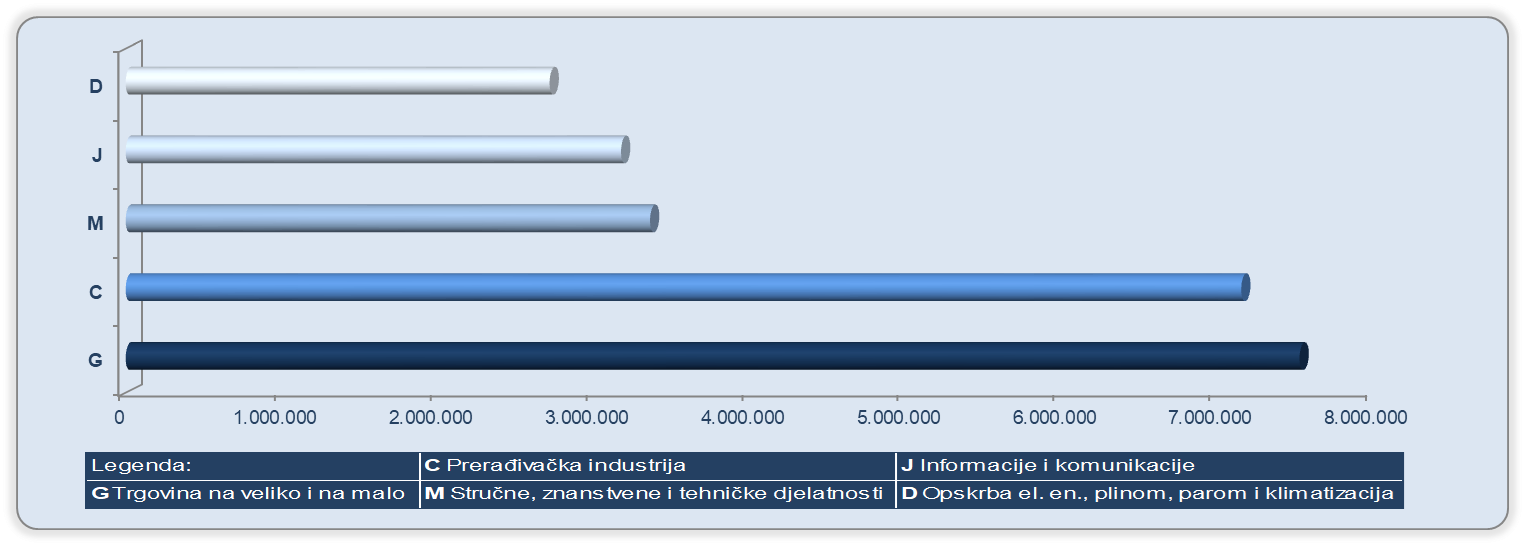 Najuspješniji poduzetnik u djelatnosti trgovine na veliko i malo (G) u 2020. godini je društvo LIDL HRVATSKA d.o.o. k.d. iz Velike Gorice. Pretežita djelatnost društva prema NKD-u 2007 je 47.11 - Trgovina na malo u nespecijaliziranim prodavaonicama pretežno hranom, pićima i duhanskim proizvodima. Društvo je u 2020. godini iskazalo dobit razdoblja od 274,8 milijuna kuna i imalo 2.377 zaposlenih kojima je obračunana prosječna mjesečna neto plaća u iznosu od 9.276 kuna.Slika 1.	LIDL HRVATSKA d.o.o. k.d.- rang područja djelatnosti i usporedba s područjem djelatnostiIzvor: Financijska agencija, servis info.BIZ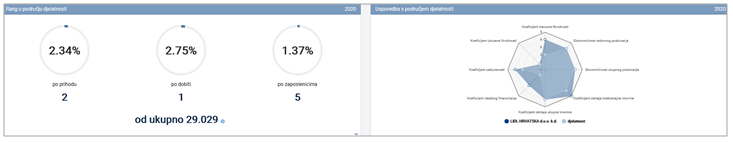 Na drugom je mjestu ATLANTIC TRADE d.o.o. iz Zagreba sa 785 zaposlenih i ostvarenom dobiti razdoblja u iznosu od 208,1 milijun kuna, a na trećem PEVEX d.d. iz Sesveta sa 1.894 zaposlenih i 199,4 milijuna kuna ostvarene dobiti razdoblja.Tablica 2.	Poduzetnici u područjima djelatnosti G i C s najvećom dobiti razdoblja u 2020. g.   (iznosi u tisućama kuna)G – Trgovina na veliko i maloC – Prerađivačka industrijaIzvor: Fina, Registar godišnjih financijskih izvještaja, obrada GFI-a za 2020. godinuU djelatnosti prerađivačke industrije najveću dobit razdoblja u 2020. godini u iznosu od 832,6 milijuna kuna ostvarilo je društvo PLIVA HRVATSKA d.o.o. iz Zagreba, s 2.293 zaposlenih kojima je obračunata prosječna mjesečna neto plaća u iznosu od 12.478 kuna.Slika 2.	PLIVA HRVATSKA d.o.o. – rang područja djelatnosti i usporedba s područjem djelatnosti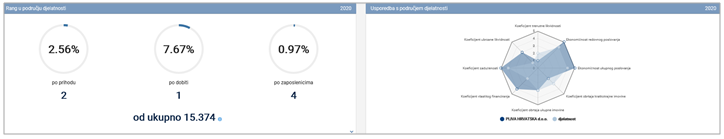 Izvor: Financijska agencija, servis info.BIZNa drugom je mjestu društvo HOSPIRA ZAGREB d.o.o. iz Prigorja Brdovečkog sa 356 zaposlenih i ostvarenih 366,7 milijuna kuna dobiti razdoblja, a na trećem društvo HS PRODUKT d.o.o. iz Karlovca s 1.412 zaposlenih i 270,9 milijuna kuna ostvarene dobiti razdoblja.Uspoređujući djelatnosti koje su ostvarile dobit razdoblja u 2020. godini, najviše prosječne mjesečne neto plaće obračunali su poduzetnici u djelatnosti informacija i komunikacija (J) u iznosu od 8.706 kuna, što je za 45,8% više od prosječne plaće zaposlenih kod poduzetnika RH (5.971 kuna). Slijede poduzetnici u djelatnosti opskrbe električnom energijom, plinom, parom i klimatizacija (D) s obračunanom prosječnom mjesečnom neto plaćom u iznosu od 8.286 kuna te djelatnosti rudarstva i vađenja (B) s obračunanom prosječnom mjesečnom neto plaćom u iznosu u iznosu od 8.254 kune.Grafikon 2.	Usporedba prosječnih mjesečnih neto plaća zaposlenih kod poduzetnika u područjima djelatnosti s najvećom dobiti razdoblja u 2020. godini						(iznosi u kunama)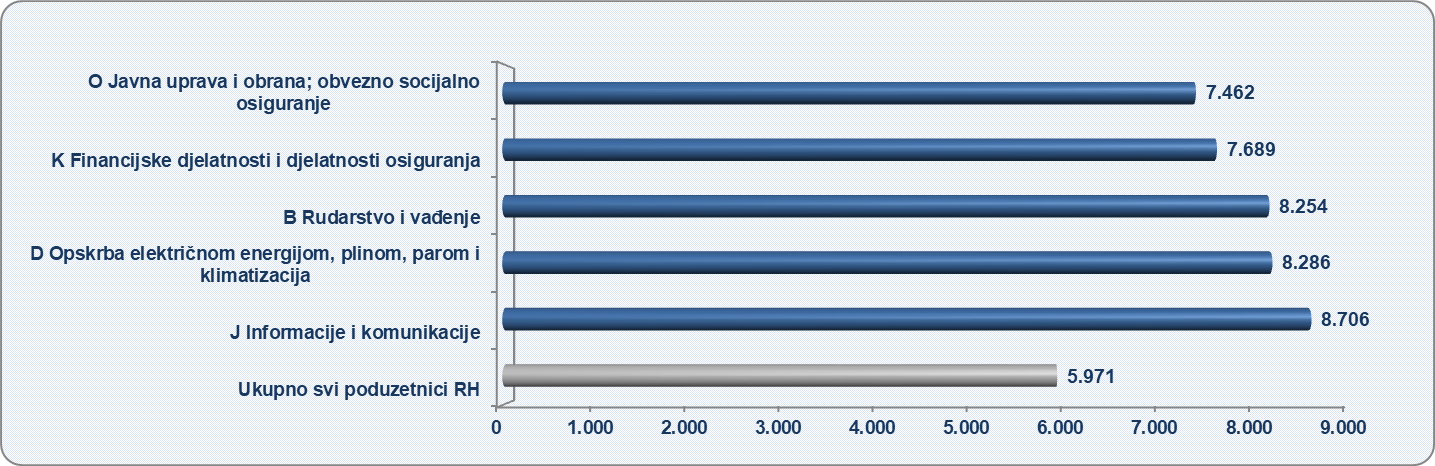 Izvor podataka: Fina, Registar godišnjih financijskih izvještaja, obrada GFI-a za 2020. godinuInfo.BIZ servis pruža uvid u informacije o uspješnosti poslovanja i financijskom položaju svih poslovnih subjekata te o poslovnoj okolini u kojoj oni djeluju. Najveća je i najažurnija baza poslovnih informacija za više od 830.000 poslovnih subjekata iz više od 30 izvora. Omogućuje brže, jednostavnije i sigurnije donošenje poslovnih odluka, sustavno praćenje klijenata, olakšava izradu poslovnih analiza te praćenje trendova i prepoznavanje potencijala na tržištu.Ako ste zainteresirani i želite ugovoriti uslugu ili kupiti veći broj paketa: prodaja@fina.hr Ako trebate korisničku podršku: 0800 0080, info@fina.hrPodručje djelatnostiBroj zaposlenihDobit razdobljaGubitak razdobljaNeto dobit/ gubitakA Poljoprivreda, šumarstvo i ribarstvo30.4811.116673443B Rudarstvo i vađenje3.359230369-139C Prerađivačka industrija235.07010.9243.7727.151D Opskrba električnom energijom, plinom, parom i klimatizacija14.0013.0773592.718E Opskrba vodom; uklanjanja otpadnih voda, gospodarenja otpadom te djelatnosti sanacije okoliša29.054809514295F Građevinarstvo101.5034.1822.7971.385G Trgovina na veliko i na malo; popravak motornih vozila i motocikla 192.36710.1672.6427.525H Prijevoz i skladištenje69.3231.9302.035-105I Djelatnosti pružanja smještaja te pripreme i usluživanja hrane65.1476344.046-3.412J Informacije i komunikacije44.1863.6654903.176K Financijske djelatnosti i djelatnosti osiguranja5.7535541.383-830L Poslovanje nekretninama7.2731.1772.486-1.308M Stručne, znanstvene i tehničke djelatnosti62.6614.9551.5933.361N Administrativne i pomoćne uslužne djelatnosti42.8916951.033-339O Javna uprava i obrana; obvezno socijalno osiguranje48213112P Obrazovanje7.61715637119Q Djelatnosti zdravstvene zaštite i socijalne skrbi13.65639885313R Umjetnost, zabava i rekreacija11.556950465484S Ostale uslužne djelatnosti11.41720916842T Djelatnost kućanstava kao poslodavca1000- Fizičke osobe bez djelatnosti7681477Ukupno RH947.87445.92224.95220.970NazivSjedišteBroj zaposlenihBroj zaposlenihProsječna mjesečna neto plaćaProsječna mjesečna neto plaćaDobit razdobljaDobit razdobljaNazivSjedište2019.2020.2019.2020.2019.2020.LIDL HRVATSKA d.o.o. k.dVelika Gorica2.2662.3778.4529.276345.860274.841ATLANTIC TRADE d.o.o.Zagreb7937857.4657.153229.002208.150PEVEX d.d.Sesvete1.8381.8945.5825.761160.719199.416UkupnoUkupno4.897 5.056 7.215 7.630 735.581 682.407 NazivSjedišteBroj zaposlenih Broj zaposlenih Prosječna mjesečna. neto plaćaProsječna mjesečna. neto plaćaDobit razdobljaDobit razdobljaNazivSjedište2019.2020.2019.2020.2019.2020.PLIVA HRVATSKA d.o.o.Zagreb2.2292.29311.66012.478984.428832.628HOSPIRA ZAGREB d.o.o.Prigorje Brdovečko36035615.32715.33336.363366.561HS PRODUKT d.o.o.Karlovac1.3771.4125.5316.39077.873270.871UkupnoUkupno3.966 4.061 6.133 7.198 1.098.664 1.470.059 